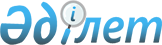 Об утверждении Порядка совершения операций по взиманию, учету, зачислению и расходованию средств Пенсионного фонда Республики Казахстан
					
			Утративший силу
			
			
		
					Постановление Кабинета Министров Республики Казахстан от 6 октября 1994 г. N 1120. Утратило силу - постановлением Правительства РК от 9 февраля 2005 г. N 124 (P050124)

      Кабинет Министров Республики Казахстан постановляет: 

      1. Утвердить порядок совершения операций по взиманию, учету, зачислению и расходованию средств Пенсионного фонда Республики Казахстан (прилагается). 

      2. Министерству социальной защиты населения Республики Казахстан совместно с заинтересованными министерствами и ведомствами обеспечить полноту и своевременное поступление средств в Пенсионный фонд Республики Казахстан и целевое его использование. 

     Премьер-Министр 

  Республики Казахстан 

                                 Утвержден 

                        Постановлением Кабинета Министров 

                              Республики Казахстан 

                           от 6 октября 1994 г. N 1120 

                                Порядок 

                 совершения операций по взиманию, учету, 

                 зачислению и расходованию средств 

                 Пенсионного фонда Республики Казахстан<*> 

      Сноска. В пункты 29-33, 35-40 внесены изменения - постановлением Правительства РК от 27 мая 1997 г. N 883 P970883_  . Утратили силу пункты 4,5,11,12,13,15,26,28,51,54,55, 56, разделы V и VIII - постановлением Правительства РК от 31 июля 1997 г. N 1194 P971194_  . 

                           1. Общее положение 

      Кабинет Министров Республики Казахстан постановлением от 14 апреля 1993 года N 300 утвердил Положение о Пенсионном фонде Республики Казахстан. 

      В соответствии с указанным Положением о Пенсионном фонде: 

      1. Пенсионный фонд Республики Казахстан входит в систему социальной защиты населения Республики Казахстан. 

      2. Средства Пенсионного фонда образуются за счет: 

         страховых взносов работодателей, граждан, занимающихся предпринимательской деятельностью, независимо от форм собственности и видов деятельности; 

         средств, возмещаемых работодателями в связи с назначением досрочных пенсий и на цели льготного пенсионного обеспечения; 

         добровольных взносов и благотворительных пожертвований от физических и юридических лиц; 

         средств, взыскиваемых с работодателей и граждан в результате предъявления регрессных требований; 

         дивидендов и доходов, получаемых по депозитам фонда; 

         суммы начисленной пени в случае неуплаты взносов в установленный срок. 

      3. В соответствии с действующим законодательством плательщиками страховых взносов в Пенсионный фонд Республики Казахстан являются все предприятия, учреждения, организации, акционерные общества, кооперативы (в т. ч. садоводческие, гаражные, жилищно-строительные и спортивные), автостоянки (если они не входят в состав кооператива), крестьянские (фермерские) и арендные хозяйства независимо от форм собственности и хозяйствования, благотворительные организации, существующие за счет добровольных пожертвований, фонды, Союз молодежи, культовые учреждения, а также лица, нанимающие отдельных граждан по договору гражданско-правового характера, частные предприниматели, иностранные граждане, работающие по найму и на совместных предприятиях, зарегистрированных на территории Республики Казахстан, иностранные работодатели и казахстанские граждане, работающие по прямым контрактам с иностранными предприятиями и организациями. 

      6. Тарифы взносов на государственное социальное страхование, уплачиваемых предприятиями, учреждениями и организациями устанавливаются Верховным Советом Республики Казахстан. 

      Размер отчислений страховых взносов в Пенсионный фонд Республики Казахстан от общей суммы взносов на государственное социальное страхование устанавливается Верховным Советом Республики Казахстан. 

      7. Для организаций, работники которых имеют право на пенсию по возрасту на льготных условиях, (Перечень профессий с вредными и тяжелыми условиями труда, согласно спискам N 1 и N 2) сверх сумм взносов, начисленных исходя из тарифов на государственное социальное страхование, устанавливаются дополнительные взносы в Пенсионный фонд Республики Казахстан в соответствии со статьей 11 Закона Казахской ССР "О Пенсионном обеспечении граждан в Казахской ССР". 

      Перечисление средств, возмещаемых работодателями в связи с назначением досрочных пенсий и на цели льготного пенсионного обеспечения, добровольных взносов и пожертвований, пени и других платежей производится отдельными поручениями. 

      8. Денежные средства Пенсионного фонда направляются на: 

      финансирование пенсий в соответствии с действующим законодательством; 

      участие в реализации программ по социальной защите пожилых и нетрудоспособных граждан. 

      Правление Пенсионного фонда Республики Казахстан устанавливает порядок перечисления средств для решения вопросов по оперативному перераспределению средств Пенсионного фонда Республики Казахстан, а также их целевому использованию. 

                          II. Начисление взносов 

      9. Взносы начисляются организациями на все виды оплаты труда, из которых в соответствии с Законом Казахской ССР "О пенсионном обеспечении граждан в Казахской ССР" исчисляется пенсия, в том числе штатных, нештатных, сезонных и временных работников, а также работающих по совместительству или выполняющих разовые, случайные и кратковременные работы и другие виды доходов. 

      За граждан, работающих по договорам подряда, поручения (гражданско-правового характера), наниматель уплачивает взносы по тем же нормам, как и организации на штатных работников. 

      Такой же порядок уплаты страховых взносов распространяется и на иностранных граждан, работающих по найму или на совместных предприятиях, зарегистрированных на территории Республики Казахстан, а также на казахстанских граждан, работающих на иностранных, совместных предприятиях, фирмах и т. д. 

      10. Взносы начисляются на все виды заработка (дохода) без вычета удержаний налогов (подоходного). 

      При этом не имеют значения источники финансирования указанных выплат, статей и видов платежных документов (расчетно-платежные ведомости, лицевые счета и т. п.), по которым были произведены расчеты по заработку (доходу). 

                           III. Сроки и порядок уплаты 

                                      взносов 

      14. Лица, нанимающие отдельных граждан по договорам гражданско-правового характера производят отчисления на государственное социальное страхование по фактически полученному чистому доходу за соответствующий период в безналичном порядке, либо наличными деньгами ежемесячно до 5-го числа месяца, следующего за месяцем выплаты заработной платы. 

      16. Уплата начисленных взносов за вычетом расходов, произведенных в счет взносов, производится плательщиками как правило в безналичном порядке путем перечисления соответствующих сумм со своих текущих или расчетных счетов на счет N 829 "Средства Пенсионного фонда Республики Казахстан" в учреждениях Нацбанка. Уплата взносов наличными деньгами непосредственно в кассы банка производится плательщиками, поименованными в пункте 14 Инструкции, а также, когда граждане Республики Казахстан заняты на работах у частных предпринимателей и в иностранных фирмах и представительствах, не имеющих расчетных счетов в банках Республики Казахстан. 

      17. В случаях, когда срок внесения платежей, причитающихся с ликвидируемого предприятия, организации, еще не наступил, ликвидационная комиссия обязана до прекращения своей деятельности внести причитающуюся сумму на счет N 829 Пенсионного фонда Республики Казахстан, либо включить эту сумму в баланс по передаче правопреемнику ликвидируемого предприятия, организации, оформив такое включение особым актом. В акте указывается правопреемник ликвидируемого предприятия, организации, суммы причитающихся платежей и дата их внесения, которая не может быть позже даты, установленной для их уплаты органом Пенсионного фонда Республики Казахстан ликвидируемому предприятию. 

      Копии актов, подписанных ликвидационной комиссией и правопреемником, представляются органам Пенсионного фонда Республики Казахстан по месту регистрации ликвидируемого предприятия и правопреемника. 

      В случае, когда ликвидируемое предприятие банкрот и нет правопреемника, по отношению к нему применяется Закон о банкротстве. <*> 

      Сноска. Абзац первый исключен - постановлением Правительства РК от 31 июля 1997 г. N 1194 P971194_  . 

                      IV. Порядок расходования средств 

                          Пенсионного фонда Республики 

                                  Казахстан 

      18. На предприятиях, учреждениях и в организациях в счет взносов производится выплата пенсий работающим пенсионерам в соответствии со статьей 81 Закона Казахской ССР "О пенсионном обеспечении граждан в Казахской ССР". 

      19. Расходы в счет взносов производятся плательщиком взносов из его кассы или через текущий (расчетный) счет. 

      20. Выплата пенсий в счет взносов производится по ведомости, подписанной руководителем и главным (старшим) бухгалтером организации, составленной на основании поручения органов социальной защиты населения. 

      21. Организации не вправе приостанавливать выплату пенсий даже в тех случаях, когда сумма начисленных взносов не покрывает фактических расходов по выплате пенсий. 

      22. В случаях, когда расходы, оплаченные плательщиком за отчетный квартал, превышают начисленную за этот квартал сумму взносов, разница между суммой расходов и суммой доходов засчитывается в счет уплаты за следующий квартал. 

      Если превышение расходов над суммой взносов заведомо не может быть покрыто взносами в Пенсионный фонд Республики Казахстан в следующем квартале, то сумма превышения с учетом фактического результата по расчетам за следующий квартал возмещается плательщику взносов Пенсионным фондом Республики Казахстан по ходатайству страхователя и его расчетной ведомости в 10-дневный срок по получении от него расчетной ведомости за истекший квартал. 

      Возмещение плательщику взносов суммы превышения расходов над суммой взносов в случаях, когда причитающиеся взносы не покрывают расходы, может производиться и до получения расчетной ведомости на основании справки - расчета, подписанной руководителем и главным бухгалтером предприятия. 

      Возмещение производится по платежному поручению Пенсионного фонда Республики Казахстан путем перечисления со счета фонда на выплату пенсий средств на текущий или расчетный счет плательщика взносов.<*> 

      Сноска. В абзац четвертый внесены изменения - постановлением Правительства РК от 27 мая 1997 г. N 883 P970883_  . 

      23. Для учета проведенных расходов за счет средств Пенсионного фонда, перечисленных в пункте 8 настоящей инструкции, в учреждениях Нацбанка Республики Казахстан (в Головных расчетно-кассовых центрах облуправлений Нацбанка) открыт балансовый счет N 828 "Расходы Пенсионного фонда Республики Казахстан". 

      24. В районных расчетно-кассовых центрах Нацбанка Республики Казахстан на балансовом счете N 829 открываются текущие субсчета по сбору средств, перечисленных в п. 2 настоящей инструкции. Заявлений на открытие текущего субсчета не требуется. Остатки средств на текущем счете ежемесячно 10 и 25 числа перечисляются Головному расчетно-кассовому центру Облнацбанка на счет областного Управления социальной защиты населения, для учета средств Пенсионного фонда. 

      25. В акционерных (коммерческих, кооперативных, частных) банках субсчета по сбору средств в Пенсионный фонд не открываются, а поступающие средства от плательщиков (вносителей) перечисляются в день платежа или не позднее следующего дня на текущие субсчета Пенсионного фонда в том РКЦ Нацбанка, где открыт банку корреспондентский счет или непосредственно в ГРКЦ облуправления Нацбанка на счет областного управления социальной защиты населения по учету Пенсионного фонда. 

      В случае задержки перечисления банки несут ответственность в соответствии с Положением об экономических санкциях за нарушения порядка проведения безналичных расчетов в Республике Казахстан, утвержденных Верховным Советом Республики Казахстан. 

      27. Платежные поручения на перечисление страховых взносов в Пенсионный фонд выписываются плательщиками полностью в причитающихся суммах. 

      29. Финансирование расходов на выплату пенсий и пособий, кроме пособий семьям, имеющим детей, за счет средств, поступивших в Пенсионный фонд Республики Казахстан, производится со счета N 828 - "Расходы Пенсионного фонда Республики Казахстан" в пределах остатка средств на счет N 829 "Средства Пенсионного фонда Республики Казахстан".<*> 

      30. Для обеспечения выплаты пенсий и пособий, кроме пособий семьям, имеющим детей, Министерство социальной защиты населения Республики Казахстан предоставляет право своим областным Управлениям производить расходование средств на цели, перечисленные в п. 8 настоящей Инструкции, со счета N 828 - "Расходы Пенсионного фонда Республики Казахстан" в пределах остатка средств, поступивших в Пенсионный фонд по месту нахождения областного Управления социальной защиты населения.<*> 

      31. Центрам по начислению и выплате пенсий и пособий, кроме пособий семьям, имеющим детей, или районным и городским отделам социальной защиты населения в учреждениях Нацбанка открываются текущие счета на балансовом счете N 609 для учета средств Пенсионного фонда поступающих на расчеты по выплате пенсий и пособий, кроме пособий семьям, имеющим детей. Текущие счета открываются на основании заявлений на открытие счета и при представлении карточки с образцами подписей и оттиска печати. 

      С текущих счетов указанные выше органы производят расчеты по выплате пенсий и пособий, кроме пособий семьям, имеющим детей, с предприятиями Министерства транспорта и коммуникаций Республики Казахстан, а также с малыми хозрасчетными предприятиями по доставке пенсий и пособий, кроме пособий семьям, имеющим детей, на дом в пределах остатка средств на текущих счетах.<*> 

      32. Органы социальной защиты населения (выплатные центры, рай(гор) отделы социальной защиты населения) могут перечислять с указанного в пункте 31 настоящей Инструкции счета причитающиеся суммы пенсий и ежемесячных пособий, кроме пособий семьям, имеющим детей, на счета по вкладам получателей пенсий и пособий, кроме пособий семьям, имеющим детей, в учреждениях Народного банка и других акционерно-коммерческих банков. 

      Перечисленные суммы пенсий и ежемесячных пособий, кроме пособий семьям, имеющим детей, на счета по вкладам в учреждениях Народного банка и других АКБ производятся не более двух раз в месяц по платежным поручениям органов социальной защиты населения на корреспондентский счет отделения Народного банка и других АКБ в учреждении Нацбанка. 

      В платежных поручениях указываются номера списков, перечисляемых сумм пенсий и пособий, кроме пособий семьям, имеющим детей, составленных органами социальной защиты населения по каждому учреждению Народного банка и других АКБ. Списки на перечисление пенсий и пособий, кроме пособий семьям, имеющим детей, органы социальной защиты населения передают непосредственно отделению Народного банка и других АКБ.<*> 

      33. Выплата единовременных пособий пенсионерам, доплаты пенсий и пособий, кроме пособий семьям, имеющим детей, и другие выплаты производятся, с указанного в пункте 31 Инструкции счета, поручениями органов социальной защиты населения, а перевод сумм, удержанных с пенсионеров по исполнительным документам, производится органами социальной защиты населения почтовыми переводами через предприятия Министерства транспорта и коммуникаций Республики Казахстан в адрес получателя. 

      Средства предприятиям Министерства транспорта и коммуникаций перечисляются органами социальной защиты населения платежными поручениями на их счета по переводным операциям. 

      Органы социальной защиты населения могут выдавать суммы на выплату единовременных пособий, кроме пособий семьям, имеющим детей, пенсионерам по именным чекам, выписанным на имя подотчетного лица органа социальной защиты населения. <*> 

      34. Выплата пособий на погребение неработающим пенсионерам производится органами социальной защиты населения в пределах области поручениями, за пределы области - почтовыми переводами за счет выделенных средств на тот вид расходов, по которому отражается выплаченная пенсия. В необходимых случаях выплата пособий на погребение может производиться по именным чекам, выписанным органами социальной защиты населения на имя получателей пособий. В чеке указывается:"Пособие на погребение". 

      35. Оплата почтовых расходов по переводу пенсий и пособий, кроме пособий семьям, имеющим детей, производится в безналичном порядке с отнесением расходов за счет средств Пенсионного фонда Республики Казахстан.<*> 

      36. Суммы, поступившие в возврат невыплаченных пенсий и пособий, кроме пособий семьям, имеющим детей, или взысканные в возмещение причиненного ущерба по переплатам, хищениям и растратам, зачисляются на текущий счет открытый центрам и рай(гор)отделам органов социальной защиты на балансовом счете N 609.<*> 

      37. Неиспользованные остатки средств на текущих счетах выплатных центров, районных и городских отделов социальной защиты населения (счет N 609) по указанию областного управления социальной защиты населения могут быть возвращены на его счет N 828 не позднее последнего рабочего дня года или засчитываются областными Управлениями социальной защиты населения в счет выплат следующего года. 

      Недоставленные суммы пенсий и пособий, кроме пособий семьям, имеющим детей, предприятия Министерства транспорта и коммуникаций, предприятия соцзащиты по доставке пенсий в двухдневный срок возвращают на текущий счет N 609 выплатного центра или районного (городского) отдела социальной защиты населения. 

      На указанные суммы может также уменьшаться очередная сумма финансирования на выплату пенсий и пособий, кроме пособий семьям, имеющим детей, перечисляемая для доставки пенсионерам на дом.<*> 

      38. Областные Управления социальной защиты населения ежемесячно, после окончания выплаты пенсий и пособий, кроме пособий семьям, имеющим детей, за текущий месяц и перечисления средств на их выплату на следующий месяц, перечисляют остатки средств платежными поручениями со своего счета N 829 "Средства Пенсионного фонда Республики Казахстан" по телеграфу на счет N 829708 Министерства социальной защиты населения Республики Казахстан в ГРКЦ Главного Алматинского территориального Управления (МФО 190501109) не позднее 10 числа следующего месяца.<*> 

      39. При недостаточности средств для выплаты пенсий и пособий, кроме пособий семьям, имеющим детей, на соответствующей территории областные Управления социальной защиты населения направляют заявки на потребность в средствах с соответствующими обоснованиями, составленные по данным заявок выплатных центров, районных и городских отделов социальной защиты населения, в Главное Управление Пенсионного фонда Министерства социальной защиты населения Республики Казахстан, которое рассматривает поступившие материалы и решает вопрос об их удовлетворении в пределах средств, имеющихся на счете N 829 - "Средства Пенсионного фонда Республики Казахстан", открытого Министерству социальной защиты населения Республики Казахстан.<*> 

      40. Ежемесячно, не позднее 5-го числа следующего за отчетным месяца, областные Управления социальной защиты населения получают от предприятий транспорта и коммуникаций отчет о поступлении и расходовании средств Пенсионного фонда для выплаты пенсий и пособий, кроме пособий семьям, имеющим детей, составляют сводный отчет по области и направляют его Главному Управлению Пенсионного фонда Министерства социальной защиты населения Республики Казахстан.<*> 

                    V. Учет и отчетность по средствам 

                        Пенсионного фонда Республики 

                                 Казахстан 

      47. Все плательщики страховых взносов обязаны вести учет по средствам взносов в Пенсионный фонд Республики Казахстан. 

      48. Предприятия, состоящие на хозяйственном расчете, начисленные суммы взносов отражают по дебету счетов по учету затрат на производство и кредиту счета 69 "Расчеты по страхованию" по субсчету "2" "Расчеты с Пенсионным фондом Республики Казахстан". 

      При перечислении средств в Пенсионный фонд Республики Казахстан дебетуется счет 69/2 субсчет "Расчеты с Пенсионным фондом Республики Казахстан" и кредитуется счет 51 "Расчетный счет". 

      Начисленные суммы пенсий и пособий за счет взносов в Пенсионный фонд Республики Казахстан отражаются по хозяйственным организациям, по дебету счета 69 "Расчеты по страхованию" в субсчет 2 "Расчеты с Пенсионным фондом Республики Казахстан" в корреспонденции со счетом 70 "Расчеты с рабочими и служащими по другим операциям". Выплаченные суммы по дебету счета 70 и кредиту счета 50 (касса). 

      49. В бюджетных учреждениях начисление взносов в Пенсионный фонд Республики Казахстан отражается по субсчету 198 "Расчеты по страховым взносам в Пенсионный фонд Республики Казахстан". 

      Начисление взносов в Пенсионный фонд Республики Казахстан отражается по кредиту субсчета 198 и дебету соответствующих субсчетов 20 "Расходы по бюджету" или 21 "Прочие расходы". 

      Начисление суммы пенсий и пособий за счет взносов в Пенсионный фонд Республики Казахстан отражаются по бюджетным учреждениям - по дебету субсчетов 198 "Расчеты по страховым взносам в Пенсионный фонд Республики Казахстан" и кредиту 180 "Расчеты с рабочими и служащими", а из кассы счета дебет 180 и кредит 120. 

      При перечислении начисленных взносов в Пенсионный фонд Республики Казахстан дебетуется субсчет 198 и кредитуются соответствующие субсчета по учету денежных средств пенсий и пособий (090, 100, 110). 

      50. Все экземпляры расчетных ведомостей подписываются руководителем и главным (старшим) бухгалтером организации, заверяются печатью и представляются в органы социальной защиты населения.<*> 

      Сноска. Абзац первый исключен - постановлением Правительства РК от 31 июля 1997 г. N 1194 P971194_  . 

      52. Органы социальной защиты населения Республики Казахстан на местах ведут учет по исполнению бюджета Пенсионного фонда применительно к плану счетов бухгалтерского учета для предприятий и организаций, состоящих на бюджете, и ежеквартально составляют финансовые отчеты об исполнении бюджета Пенсионного фонда по формам и в сроки, установленные Правлением Пенсионного фонда Республики Казахстан. 

      Министерство социальной защиты населения Республики Казахстан сводный отчет об исполнении бюджета Пенсионного фонда представляет в Министерство финансов Республики Казахстан ежеквартально по установленной форме. 

                    VI. Контроль за уплатой взносов и 

                         расходованием средств Пенсионного 

                         фонда Республики Казахстан 

      53. Контроль в организациях за своевременным и полным поступлением страховых взносов осуществляется органами социальной защиты населения и налоговой инспекции и проводится путем проверки бухгалтерских документов о начисленном заработке и других выплатах, на которые начисляются взносы; платежных поручений о перечислении сумм взносов на счет номер 829 Пенсионного фонда Республики Казахстан; расходных документов на произведенные выплаты за счет взносов. 

      Проверке подлежат документы за текущий год, за один календарный год, предшествующий тому году, в котором производится проверка. Проверка документов за более ранние периоды производится лишь при обнаружении злоупотреблений в расходовании средств или скрытия сумм заработка, на которые следовало начислять взносы.      Министр социальной защиты 

     населения Республики Казахстан - 

     председатель правления Пенсионного 

     фонда                                          "Согласовано"          "Согласовано"          "Согласовано" 

  Первый заместитель     Первый заместитель     Заместитель 

  председателя           Министра финансов      Министра юстиции 

  Национального банка    Республики Казахстан   Республики Казахстан 

  Республики Казахстан 
					© 2012. РГП на ПХВ «Институт законодательства и правовой информации Республики Казахстан» Министерства юстиции Республики Казахстан
				